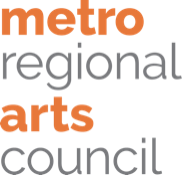 Enstriksyon konsènan Enpak Atistik pou Gwoup yo pou egzèsis FY23Sibvansyon Enpak Atistik pou Gwoup yo bay jiska $10,000 finansman pou ede gwoup yo kreye ak soutni aksè moun Minnesota yo nan aktivite atistik yo. Gwoup yo dwe Nwa, Endijèn, oswa Moun ki gen Koulè (BIPOC); ak/oswa moun andikape/moun ki gen andikap; ak/oswa Lesbyèn, Omoseksyèl, Biseksyèl, Trans-Seksyèl, Entèsèks, Aseksyèl/Sèks Net, De-Lespri (LGBTQIA2+) dirije. Adrès prensipal gwoup yo dwe sitiye tou nan konte Anoka, Carver, Dakota, Hennepin, Ramsey, Scott oswa Washington. Pwogram sa a sipòte pwodiksyon pwojè atistik yo, ak/oswa pwojè k ap ranfòse kapasite òganizasyonèl ak fonksyònman gwoup ki bay aksè ak aktivite atistik yo. Sibvansyon Pwopozisyon an ka gen ladan:Pwogramasyon Atistik aktivite, kit se yon sèl evènman (tankou yon pwodiksyon teyat) oswa yon seri (tankou yon sezon kou penti).Kapasite pou Òganize aktivite, sa vle di yon efò jesyon kowòdone ki ranfòse kapasite òganizasyon an pou fè travay li (tankou chanje mak, kreye yon sit entènèt, oswa revizyon sistèm suivi finansye). Pwojè ki gen Kapasite pou Òganize yo kapab tou achte ekipman, oswa fè travay ki gen rapò ak amelyorasyon nan enstalasyon yo.Operasyon aktivite k ap soutni operasyon k ap kontinye nan yon gwoup (tankou peye salè anplwaye yo oswa lwaye yon espas) pou bay aksè atistikTout kalite aktivite sa yo, poukont yo, oswa nan kèk melanj, ta ka "pwojè" oswa "pwogram" òganizasyon an. Sa Ki nan Dokiman anKontakPou Kesyon sou pwosesis sibvansyon an jeneral ak asistans teknik ak entèfas pou sibvansyon an (tankou pwoblèm pou konekte), tanpri kontakte nou nan mrac@mrac.org 
oswa 651-645-0402.Pou kesyon ak asistans konsènan kalifikasyon ak/oswa preparasyon yon demann:Tanpri kontakte Mirella Espino (mirella@mrac.org oswa 651-523-6380).Oswa, ranpli Enpak Atistik pou Gwoup yo fòm demann reyinyon pou moun ki fè demann nan  (https://forms.gle/WN5ZxbwZWG1mVvWf7)  pou w planifye yon lè pou w rankontre yon manm nan pèsonèl la ki ka ede w apati 3 Oktòb 2022. Tanpri fè tout sa w kapab pou w li tout enstriksyon sa yo anvan w poze kesyon.Nou vrèman ankouraje nouvo kandida yo, ansanm ak moun ki te fè demann pou jwenn sibvansyon oswa k ap planifye pou aplike pou plizyè sibvansyon MRAC pandan ane fiskal sa a pou mande yon reyinyon pou diskite plis sou sitiyasyon patikilye ou la.Demann pou Resous yoMRAC vle gen garanti pwosesis demann nan aksesib epi li disponib pou ou pou pèmèt ou pataje ki sa gwoup ou a ye ak lide ou genyen sou pwojè alavni yo. Men kèk fason n ap eseye fè pwosesis la aksesib:Paj pwogram konsènan Enpak Atistik pou Gwoup yoPaj pwogram Enpak Atistik pou Gwoup yo (https://mrac.org/grants/arts-impact-groups) genyen yon kantite resous tankou:EnstriksyonEnstriksyon konsènan Enpak Atistik pou Gwoup yo pou egzèsis FY23 (tout kandida yo dwe li enstriksyon yo)Anèks: Echantiyon Bidjè (gen ladan echantiyon bidjè ak lis verifikasyon bidjè yo)Anèks: Egzanp Idantite Lidèchip yo (egzanp sou idantite lidèchip)Anèks: Gen yon sibvansyon MRAC ki bay oswa ki annatant (gwoup ki resevwa yon sibvansyon oswa ki gen sibvansyon annatant yo dwe egzamine dokiman sa a, paske sibvansyon yo resevwa a oswa ki annatant yo ka afekte kalifikasyon ou)Zouti pou Demann yoModèl demann (Yon modèl nan Word ou ka itilize pou kreye demann ou a anvan ou telechaje li nan entèfas sibvansyon an)Modèl lèt pou finansman pa mwayen fiskal (Yon modèl gwoup ki jwenn finansman fiskal yo ka itilize pou kreye lèt finansman fiskal yo a)Èd pou fè DemannLyen pou Enskripsyon nan Seminè sou Entènèt konsènan Enfòmasyon sou Sibvansyon an (gade enfòmasyon ki anba a)Fòm pou mande reyinyon pou èd pou fè demann (gade enfòmasyon ki pi ba a anba Direktè Pwogram yo)Gid Evalyasyon Komite a (sa a dekri ki jan yo pral itilize enfòmasyon ou bay yo pou egzamine demann ou a)Echantiyon demann ki te finanse avèk siksèSèminè sou Entènèt konsènan Enfòmasyon sou SibvansyonMRAC pral bay yon Sèminè sou Entènèt konsènan Enfòmasyon sou Sibvansyon pou aprann sou pwogram sibvansyon an nan dat 30 Septanm 2022. Pou enskri, ale sou: https://bit.ly/39RLx70.Yo pral pataje seminè sou entènèt ki anrejistre a sou kont YouTube MRAC la ak soutit. Soutit ki tradwi otomatikman nan lòt lang yo disponib tou, epi ou ka jwe seminè sou entènèt la nan yon vitès ki ale pi vit oswa pi dousman an.Direktè Pwogram yoDirektè pwogram yo disponib pou ede w avèk demann ou a. Pou planifye yon reyinyon nan videyo oswa nan telefòn ak yon direktè pwogram, vizite paj pwogram Enpak Atistik pou 
Gwoup yo pou ranpli fòm pou mande reyinyon pou jwenn èd pou fè demann. (https://forms.gle/WN5ZxbwZWG1mVvWf7). Ou kapab tou rele oswa voye yon imèl bay direktè pwogram ki nan lis anba Kontak pi wo a. Gen twa kalite reyinyon ou ka mande:Verifye Kalifikasyon Gwoup la/Lide sou Pwojè (nan kòmansman pwosesis la)Egzamine Kalifikasyon Demann nan (pou lè ou gen yon kopi pare pou nou egzamine kalifikasyon l)Verifikasyon Pwojè (depi ou fin resevwa yon sibvansyon epi ou vle diskite sou nenpòt chanjman nan pwojè a)Tanpri sonje: Nou pral fè kèk premye seyans sou refleksyon/rafinman avèk ou sou lide yo, epi nou pral egzamine dokiman demann nan pou verifye si l byen ranpli ak kalifikasyon l. Nou p ap kapab ede nou egzamine kontni ki pa gen rapò ak kalifikasyon an. Se nan lide pou bay konsèy jeneral anvan soumisyon an, evalyasyon final kalifikasyon an baze sou yon bann faktè epi sa fèt sèlman apre yo fin soumèt yon demann.Lòt Resous sou EntènètVizite paj Byenveni nan MRAC la (https://mrac.org/grants) pou aprann sou pwosesis demann pou sibvansyon MRAC, yon apèsi sou tout pwogram sibvansyon nou yo, ak lòt resous ki gen rapò ak chèche ak resevwa finansman nan MRAC.Tradiksyon Lang:Enstriksyon sa yo ansanm ak lòt dokiman yo tradui an Panyòl epi ki disponib sou paj pwogram Enpak Atistik pou Gwoup yo. Yo kapab tradwi sitwèb MRAC la an Panyòl tou lè w klike sou bouton lang oswa "ES" nan kwen anlè agoch ​​la. Pòtay sibvansyon sou entènètl (https ://bit.ly/mrac-grant-interface) gen karakteristik Google Translate pou ede nan tradiksyon demann yo nan plis pase 100 lang.Yo ankouraje gwoup yo/òganizasyon yo pou yo aplike nan lang yo prefere a. Avèk avi alavans, MRAC kapab anplwaye yon entèprèt ak/oswa tradiktè pou ede pandan tretman demann nan.AksesibiliteMRAC mande pou tout kandida yo aplike sou entènèt sof si yon andikap anpeche yo fè sa.MRAC ap travay pou bay garanti enstriksyon sou sibvansyon yo, prezantasyon atelye yo ak nenpòt lòt dokiman ki ekri yo te kreye sou baz prensip aksesibilite a nan lespri a. Anplis de sa, nou kontan bay materyèl an Bray, Gwo Lèt an lèt detache, oswa lòt fòma ak yon avi alavans ki varye selon fòma a, apati yon semèn sou demann, men menm si delè avi a te pase, nou ka toujou kapab reponn ak demannn nan.Sou chak paj wèb sibvansyon gen yon lyen ki pèmèt ou gen aksè ak enstriksyon yo nan yon fòma tèks ki adapte ak lektè ekran yo ansanm ak chanjman nan dimansyon tèks yo. Konpayi 
ki fè lojisyèl pou demann sou entènèt MRAC itilize a, Foundant Technologies, ankouraje pou itilize NVDA (https://www.nvaccess). .org/about-nvda/), yon lojisyèl lektè ekran konpatib ak Windows ki disponib pou telechaje gratis.Kandida ki andikape ki ta renmen sèvi ak lòt mwayen pou aplike yo ka travay avèk anplwaye MRAC yo pou adapte ak pwosesis òdinè nou yo pou gen garanti ou gen menm opòtinite pou 
w soumèt yon demann. Solisyon nou te deja devlope yo gen ladan ranpli yon fòm ki adapte nan Microsoft Word, epi bay repons vèbal MRAC pral pataje atravè anrejistreman odyo oswa transkripsyon. Kontakte nou pi bonè posib pou kòmanse yon konvèsasyon sou fason pou ou gen asirans ou gen menm opòtinite pou aplike.Dat Enpòtan yoDat Limit, 21 Novanm 202230 septanm 2022: Sèminè sou Entènèt konsènan Enfòmasyon sou Sibvansyon, enskri la a: https://bit.ly/39RLx70 3 Oktòb 2022: Demann nan disponib nan entèfas sibvansyon an, pwopozisyon pwojè yo kòmanse aksepte. Direktè Pwogram yo kòmanse ede kandida Enpak Atistik pou Gwoup yo ak Fòm demann pou reyini ak kandida Enpak Atistik pou Gwoup yo (https://forms .gle/WN5ZxbwZWG1mVvWf7) vin disponib. 21 Novanm 2022 a 11:59 PM CST, se dat limit la. Yo dwe ap resevwa demann yo nan moman sa a. MRAC pa aksepte demann ki an reta yo. Asistans anplwaye yo ap fini a 5è PM. Kandida yo pa ka modifye oswa chanje demann yo apre dat limit la. Apati 22 Novanm 2022: Anplwaye MRAC yo ap egzamine kalifikasyon yo. Demann ki pa konplè (pa egzanp, enfòmasyon ki manke nan chan ki obligatwa yo) ka konsidere kòm pa kalifye. Pandan tan sa a, kandida yo bezwen verifye bwat imel yo, paske Direktè Pwogram yo ka kontakte yo pou yo poze kesyon, jwenn eklèsisman, oswa mande plis enfòmasyon.Avril 2023: Komite kòlèg verifikatè yo pral evalye demann yo.Me 2023: Yo pran evalyasyon yo nan men komite verifikatè a epi anplwaye MRAC yo fè rekòmandasyon pou finansman. 30 Me 2023: Konsèy Administrasyon yo egzamine rekòmandasyon finansman yo epi pran desizyon pou finansman.31 Me 2023: Anplwaye yo voye notifikasyon sibvansyon nan imel bay kandida yo.Peryòd finansman ki kalifye: 31 Me 2023 jiska 30 Jen 2024.Gwoup/Òganizasyon ki kalifyeGwoup/òganizasyon yo dwe sitiye nan konte Anoka, Carver, Dakota, Hennepin, Ramsey, Scott oswa Washington.Dezyèmman, lidèchip gwoup la dwe gen ladan omwen 51% Nwa, Endijèn, oswa Moun ki gen Koulè (BIPOC); ak/oswa moun andikape/moun ki gen andikap; ak/oswa Lesbyèn, Omoseksyèl, Biseksyèl, Trans-Seksyèl, Entèsèks, Aseksyèl/Sèks Net, De-Lespri (LGBTQIA2+) dirije. Pou plis enfòmasyon, ale nan seksyon Idantite lidèchip, anba Done Enfòmasyon sou Gwoup la epi egzamine Anèks la: Egzanp sou Idantite Lidèchip. Yo defini lidè kòm moun ki nan yon pozisyon ki fè l gen pouvwa. Mete moun k ap pran desizyon prensipal yo nan operasyon jeneral gwoup la tankou tout manm administrasyon yo ak direktè egzekitif la oswa pozisyon ki sanble ak sa yo. Si sa aplikab, mete yon komite konsiltatif.Anfen, tout òganizasyon ki p ap chèche fè pwofi 501(c)(3) ki gen ladan pwomotè fiskal yo, Sèvis Enpo (Internal Revenue Service, IRS) dwe apwouve ak konfime estati 501(c)(3) anvan dat limit la (21 Novanm 2022 a 11:59). PM). Anplwaye MRAC yo ka mande IRS yon kopi lèt detèminasyon estati a ak/oswa lèt retablisman an.Gwoup yo dwe youn nan bagay sa yo tou:Gwoup ak òganizasyon atistik yoÒganizasyon atistik ki p ap chèche fè pwofi 501(c)(3) gouvènman federal la rekonèt epi ki gen franchiz ki gen yon depans fonksyònman anyèl $400,000 oswa mwens. Gwoup ak òganizasyon kiltirèl yoÒganizasyon kiltirèl ki p ap chèche fè pwofi 501(c)(3) gouvènman federal la rekonèt epi ki gen franchiz ki bay pwogramasyon atistik e ki pa atistik ki gen depans pwogramasyon atistik anyèl yo ki egal ak $400,000 oswa mwens. Òganizasyon kiltirèl ki p ap chèche fè pwofi yo dwe separe depans yo fè pou pwogram atistik yo ak aktivite finansye ki pa atistik yo. Gwoup ki finanse pa mwayen fiskal yo ak pwojè atistik yoGwoup ki pa t anrejistre kòm yon òganizasyon ki p ap chèche fè pwofi 501(c)(3) ki gen franchiz epi ki rekonèt nan nivo federal dwe fè demann yo a avèk yon finansman fiskal ki kalifye. Gwoup finansman pa mwayen fiskal yo dwe gen omwen 3 moun ki nan ekip Lidèchip la epi ki gen depans fonksyònman anyèl $400,000 oswa mwens. Yon pwomotè fiskal se yon òganizasyon ki p ap chèche fè pwofi ki gen franchiz federal ki resevwa lajan sibvansyon MRAC epi k ap jere aspè finansye pwojè a nan non yon gwoup ki pa gen estati franchiz la.Pwomotè fiskal ki elijib yo dwe (1) anrejistre nan IRS kòm yon òganizasyon ki p ap chèche fè pwofi 501(c)(3) ki gen franchiz epi ki rekonèt nan nivo federal (2) ki gen yon adrès nan Minnesota epi (3) ki gen yon anrejistreman ki valid nan Sekretè Deta Minnesota a kòm yon òganizasyon ki p ap chèche fè pwofi.Pwomotè fiskal yo ka pa lekòl piblik, prive, lòt posiblite, règleman, tranzisyon, oswa lekòl adomisil yo (ki gen ladan òganizasyon pou sipò eskolè yo tankou PTA, PTO, lekòl fondasyon, elatriye). Lekòl yo se gwoup/òganizasyon ki bay fòmasyon depi nan matènèl jiska 12yèm ane ki satisfè egzijans edikasyon leta yo ak fòmasyon apre segondè ki mennen nan yon diplòm oswa yon sètifikasyon. Lèt pou Akò Pwomotè Fiskal ObligatwaMRAC mande yon Lèt pou Akò Pwomotè Fiskal la pou konfime òganizasyon/gwoup ou a gen yon relasyon travay ki aktif ak pwomotè fiskal la nan moman demann nan.Voye yon lèt oswa yon imèl pwomotè fiskal la bay ki montre akò ki genyen ant òganizasyon w nan ak pwomotè fiskal la. Lèt/imel la dwe gen ladan sa ki annapre yo:Non pwomotè fiskal laNon gwoup kandida aEIN pwomotè fiskal la (Nimewo Idantifikasyon Taks Federal la)Siyati kontak pwomotè fiskal la (yo aksepte siyati elektwonik)Yon dat ki sitiye nan sis mwa parapò ak dat limit sibvansyon an (swa apre 21 Me 2022 oswa anvan 21 Novanm 2022 pou Enpak Atistik pou Gwoup yo) Gwoup ki pa gen yon anrejistreman 501(c)(3) ki valid, ki pa telechaje yon Lèt pou Akò Pwomotè Fiskal ka konsidere kòm pa kalifye. Òganizasyon ki pa ni atistik ni kiltirèl ki p ap chèche fè pwofiÒganizasyon ki p ap chèche fè pwofi 501(c)(3) ki gen franchiz ki rekonèt nan nivo federal ki gen depans anyèl pou pwogram atistik ki egal $400,000 oswa mwens. Òganizasyon ki p ap chèche fè pwofi ki pa ni atistik ni kiltirèl yo dwe separe depans yo fè nan aktivite finansye ki pa ni atistik ni kiltirèl yo.Enstitisyon PiblikYon enstitisyon piblik tankou yon inite nan eta a, lokal, oswa yon gouvènman nan yon kominote endijèn ki gen depans anyèl atistik ki egal $400,000 oswa mwens. Enstitisyon piblik la dwe separe depans li fè nan pwogram atistik ak aktivite finansye ki pa ni atistik ni kiltirèl yo.Inite Fòmasyon KominotèInite fòmasyon kominotè yo nan yon distri eskolè ki gen bidjè anyèl atistik yo ki gen nenpòt dimansyon. Inite fòmasyon kominotè yo dwe separe depans yo fè nan pwogram atistik ak aktivite finansye ki pa ni atistik ni kiltirèl yo.Kandida ki pa KalifyeKandida ki vin annapre yo pa kalifye pou pwogram sibvansyon sa a:Gwoup/Òganizasyon ki sitiye pa deyò konte Anoka, Carver, Dakota, Hennepin, Ramsey, Scott oswa Washington.Gwoup/Òganizasyon kote lidèchip pèsonèl la pa gen ladan omwen 51% Nwa, Endijèn, oswa Moun ki gen Koulè (BIPOC); ak/oswa moun andikape/moun ki gen andikap; ak/oswa Lesbyèn, Omoseksyèl, Biseksyèl, Trans-Seksyèl, Entèsèks, Aseksyèl/Sèks Net, De-Lespri (LGBTQIA2+) dirije.Moun yo.Lekòl piblik, prive, lòt posiblite, règleman, tranzisyon, oswa lekòl adomisil yo (ki gen ladan òganizasyon pou sipò eskolè yo tankou PTA, PTO, lekòl fondasyon, elatriye). Lekòl yo se gwoup/òganizasyon ki bay fòmasyon depi nan matènèl jiska 12yèm ane ki satisfè egzijans edikasyon leta yo ak fòmasyon apre segondè ki mennen nan yon diplòm oswa yon sètifikasyon.Òganizasyon/Gwoup ki gen objektif prensipal pou ranmase lajan pou yon lòt moun, òganizasyon oswa akoz.Òganizasyon/Gwoup ki pa pral prensipal enstitisyon ki responsablite pou jere pwojè a.Gwoup/Òganizasyon ki ka pa gen plis pase yon prim pou Enpak Atistik pou Gwoup an menm tan. Si w gen yon sibvansyon MRAC yo ba ou oswa ki annatant, al gade nan Anèks la: Gen yon sibvansyon MRAC ou resevwa oswa ki annatant sou paj pwogram Enpak Atistik pou Gwoup yo pou plis konsèy.Kalifikasyon pou Pwojè Dwe Bay Aksè nan Aktivite Atistik yoAktivite yo dwe sitou vize amelyore aksè abitan Minnesota yo nan aktivite atistik yo. Bay kominote yo opòtinite atistik se yon fason pou reyalize aksè sa a. Anplis de sa, MRAC kwè òganizasyon ki pwòp yo se yon pati ki enpòtan nan bay garanti pou gen aksè nan aktivite atistik yo, kidonk, yo ankouraje tou pwojè k ap ranfòse kapasite òganizasyonèl ak operasyon gwoup ki bay aksè ak aktivite atistik yo, men yo dwe toujou montre kòman yo amelyore aksè nan aktivite atistik yo.Dwe Diferan ak yon Sibvansyon MRAC ou resevwa oswa ki AnnatantAktivite sou pwojè ak depans ki fè pati yon lòt sibvansyon MRAC ou resevwa oswa ki annatant ki pa kalifye. Si ou mete yon depans yo bay nan bidjè pwojè ou la, ou pa gendwa mete menm depans sa a nan okenn lòt pwopozisyon sibvansyon ou soumèt bay MRAC. Sa vle di, yon sibvansyon MRAC ka sèlman finanse yon pwojè oswa yon pwogram. Dwe Rive Sèlman pandan Peryòd Finansman ki kalifye aPeryòd finansman ki kalifye: 31 Me 2023 jiska 30 Jen 2024. Aktivite ak depans ki dekri nan demann sibvansyon an dwe enskri yon fason ki klè nan Peryòd Finansman ki Kalifye a. Sa vle di tout fon sibvansyon yo dwe enplike epi depanse pandan Peryòd Finansman ki Kalifye a. Mete depans ak ranbousman ki fèt deyò Peryòd Finansman ki Kalifye a kapab fè yo konsidere tout demann nan pa kalifye.Depans ki fèt yo se depans ki se dèt reyèl ak/oswa bonjan pwomès pou peye, kit lajan kach la te chanje men oswa non. Frè pou pèfòmans atis yo, pa egzanp, ta dwe yon depans ki fèt nan moman yo t ap siyen yon kontra ak atis la, menm si yo vin peye l annapre. Kandida yo ka chèche sipò pou nenpòt nan sa ki annapre yo (oswa yon melanj nan sa ki annapre yo), si yo enskri nan Peryòd Finansman ki Kalifye a:Yon evènman oswa yon aktivite gwoup la pa janm reyalize pou premye fwa;Yon evènman peryodik, anyèl, oswa sezonye li te deja reyalize anvan; ak/oswaYon aktivite ki sipòte kapasite òganizasyonèl ak/oswa fonksyònman gwoup la (tankou achte ekipman, pwojè jesyon, oswa depans pèsonèl).Pwojè ki pa Kalifye ak Depans ki pa KalifyePwojè ak depans sa yo pa kalifye:Pa Respekte Prensip Legal yoPwojè ki pa respekte lwa, règ, règleman ak òdonans federal yo, eta ak lokalite a ki aplikab anrapò ak itilizasyon fon MRAC yo.Pwojè ki eseye enfliyanse nenpòt lwa leta oswa federal oswa finansman; pou sipòte aktivite ki sitou vize sosyalizasyon relijye pou patisipan yo oswa piblik la; oswa pou fè diskriminasyon kont moun oswa gwoup.Deyò MinnesotaAktivite ki fèt deyò eta Minnesota.Depans pou vwayaj pou vini oswa pou kite Minnesota. Ou kapab angaje yon atis oswa yon konsiltan ki deyò eta a nan pwojè w la, men depans vwayaj pou vini oswa pou kite Minnesota pa ka anndan yon demann MRAC.Depans pou relokalize adrès legal kandida a/rezidans ki deyò eta Minnesota.Atik Bidjè ak Aktivite Pwojè ki pa KalifyePwojè ak aktivite ki fèt pou ranmase lajan/jwenn sibvansyon/fè don nan non yon lòt moun, òganizasyon, oswa akoz. Yo pa ka bay yon lòt òganizasyon oswa yon lòt moun lajan MRAC yo.Dola sa yo pa ka ranplase lòt dola nan eta a. Tankou:Demann kote nenpòt pòsyon nan bidjè pwojè a pral itilize pou peye yon atis oswa yon òganizasyon atistik pou bay esansyèlman menm sèvis yon pwofesè, yon pèsonèl ansèyman, oswa yon espesyalis atistik ki te deja bay oswa ki ta sipoze bay nan yon anviwònman eskolè.Demann kote pwojè a pral ranplase pwogram atistik ki sispann oswa ki pa egziste ki ta dwe reponn ak egzijans pwogram ansèyman atistik nan eta a nan lekòl yo.Depans pou envestisman yo, ki defini kòm amelyorasyon etablisman an ak/oswa achte ekipman, nan espas yo lwe pwopriyetè byen an pa apwouve. Si kandida a se pa pwopriyetè byen an, yo ka mande pou pwopriyetè espas la bay yon otorizasyon alekri pou pwojè envestisman an si yo apwouve l.Gwoup/òganizasyon atistik ak gwoup ki jwenn finansman pa mwayen fiskal ki gen pwojè atistik ka mande lajan pou envestisman jiska 100% Montan yo Mande a.Gwoup/òganizasyon kiltirèl yo, òganizasyon ki p ap chèche fè pwofi ki pa ni atistik ni kiltirèl yo, enstitisyon piblik yo ansanm ak inite fòmasyon kominotè yo ka mande fon pou envestisman jiska 50% Montan yo mande a.Yo pa ka fè okenn envestisman pou renovasyon nan pwopriyete rezidansyèl yo.Revni ak depans ki pa reyalize tankou bous etid oswa èd an espès. Achte byen imobilye.Ranfòse fon ki envesti aDiminye dèt ak kreye rezèv pou lajan kach.Depans pou achte bwason ki gen alkòl oswa pou peye frè ki asosye ak yo (sèvè, asirans, lisans likè, elatriye).Konsèy pou Demann yo Ou pral tape demann ou an nan kazye tèks sou entènèt nan entèfas sibvansyon MRAC la. Kazye tèks yo gen ladan kantite maksimòm karaktè ki gen ladan lèt, chif, espas, ak espas ki separe paragraf yo. Pa gen fòma (fonse oswa italik). Ou ka wè ou pa bezwen tout karaktè yo ba ou yo. Pa mete lyen ipètèks nan kazye tèks yo, paske egzamen komite a ap limite ak kontni demann ou a. Yo pral efase lyen ipètèks nan chan tèks yo.Entèfas sibvansyon MRAC la pral anrejistre otomatikman travay ou chak kèk minit, epi tou gen yon bouton "anrejistre" nan pati anba a nan paj ekran an. Kèk kandida gen dwa ta renmen travay nan yon lòt dokiman epi kole repons yo depi yo fin ekri yo. Nou bay modèl demann yo nan Paj pwogram Enpak Atistik pou Gwoup yo. Kandida yo ka pa ka modifye oswa chanje demann yo apre dat limit la. Demann ki pa konplè (pa egzanp, enfòmasyon ki manke nan chan ki obligatwa yo) ka konsidere kòm pa kalifye.Demann konsènan Enpak Atistik pou Gwoup yoNou vrèman ankouraje ou pou egzamine Gid pou koreksyon Manm Komite a ki disponib sou paj pwogram Enpak Atistik pou Gwoup yo pou ou konprann ki jan manm komite a kalkile nòt yo.Pwopozisyon Tèks Objektif Gwoup la (1,500 karaktè maksimòm)Ou pral bay repons ou yo pou chak kesyon nan yon kazye tèks. Konsidere nimewo repons ou yo.Ki objektif oswa entansyon gwoup la?Si gwoup la gen kèk eksperyans, ki kalite pwogram atistik li te reyalize nan tan ki pase yo? Si gwoup la nouvo, kisa ki te fè gwoup la reyini?Enfòmasyon ki soumèt la a, yo pral bay yo ak manm komite a kòm yon pati nan egzamen demann ou a. Pwopozisyon ki pi solid yo pral ede manm komite a konprann ki jan objektif ak pwogram atistik gwoup la koresponn ak pwojè w la ansanm ak kominote w la.Non Pwojè / Pwogram (100 karaktè maksimòm)Nan kèk mo, ki non oswa tit pwojè a oswa pwogram nan?Enfòmasyon ki soumèt la a, yo pral bay yo ak manm komite a kòm yon pati nan egzamen demann ou a. Y ap pataje yo tou ak Konsèy Administrasyon Atistik nan Eta Minnesota. Anplwaye MRAC yo gen dwa fè modifikasyon pou konsistans oswa longè karaktè yo.Deskripsyon Pwojè / Pwogram (200 karaktè maksimòm)Bay yon rezime ki vrèman kout (1-2 fraz) sou pwojè a, kòmanse ak fraz "Finansman pou..." oswa "Fon pou..."Enfòmasyon ki soumèt la a, yo pral bay yo ak manm komite a kòm yon pati nan egzamen demann ou a. Yo pral itilize yo tou pou fè konnen sibvansyon an apwouve atravè kominike pou laprès ak sou sitwèb MRAC la si yo finanse pwopozisyon an. Anplwaye MRAC yo gen dwa fè modifikasyon pou konsistans oswa longè karaktè yo. Pwojè oswa Pwogram (3,000 karaktè maksimòm)Bay repons pou chak kesyon yo nan yon kazye tèks. Konsidere nimewo repons ou yo. Dekri pwojè oswa pwogram gwoup la ap chèche finansman pou li a.Ki objektif pwojè sa a oswa pwogram sa a?Nan ki fason pwojè sa a oswa pwogram sa a koresponn ak objektif gwoup la oswa fè l pwogrese?Ki aktivite ki pral fèt? Ki kote aktivite yo pral fèt? Dekri pi gwo aktivite oswa travay ki gen nan pwojè w la oswa pwogram ou an ki fèt pandan Peryòd Finansman ki Kalifye a.Enfòmasyon ki soumèt la a, yo pral bay yo ak manm komite a kòm yon pati nan egzamen demann ou a. Pwopozisyon ki pi solid yo pral ede manm komite a konprann fason espesifik aktivite ak objektif pwojè a oswa pwogram nan koresponn ak objektif gwoup ou a. Kominote (3,000 karaktè maksimòm)Ou pral bay repons ou yo pou chak kesyon nan yon kazye tèks. Konsidere nimewo repons 
ou yo. Dekri moun k ap jwenn avantaj nan pwojè sa a oswa pwogram sa a, ak ki jan moun sa yo koresponn ak gwoup la.Dekri relasyon ki genyen ant pwojè sa a oswa pwogram sa a, ak fason moun nou te deja pale nan kesyon 1 yo pral jwenn avantaj ladan.Ki moun k ap travay nan pwojè a oswa pwogram nan? Dekri wòl yo nan pwojè oswa pwogram nan. Ki jan yo koresponn ak objektif pwojè oswa pwogram nan?Enfòmasyon ki soumèt la a, yo pral bay yo ak manm komite a kòm yon pati nan egzamen demann ou a. Pwopozisyon ki pi solid yo pral ede manm komite a konprann fason espesifik pèsonèl pwojè a oswa pwogram nan, aktivite yo, ak objektif ki koressponn ak moun ki gen entansyon benefisye nan pwojè a oswa pwogram nan.Bidjè Pwopozisyon anNou vrèman ankouraje pou egzamine l:Seksyon Pwojè ki Kalifye ak Pwojè ki pa Kalifye ak Depans ki pa Kalifye anrapò ak enstriksyon sa yo, akAnèks: Echantiyon Bidjè.Pa gen ladan atik bidjè an espès oswa ki pa kalifye. Montan dola yo dwe egzak epi yo pa ka bay yo sou fòm tranch. Tanpri gen asirans ou verifye de fwa tout kalkil, paske erè kalkil yo ka afekte kalifikasyon an oswa kantite lajan sibvansyon an.  Depans Bidjè pou Pwojè a (1,000 karaktè maksimòm)Fè lis pi gwo depans lajan kach yo sou pwopozisyon ou nan ak montan dola ak deskripsyon
ki kout. Egzanp atik depans lajan kach ki kalifye (sa a se pa yon lis konplè; ou ka mande pou depans ki pa nan lis sa a):Atis ki gen Kontra yoPèsonèl administratif ak lòtFrè pwofesyonèl/konsiltanPwovizyon ak/oswa achte byenLwe espas ak/oswa lokasyon ekipmanDepans ki gen rapò ak aksesibilite (se pou w presi)Depans pou etablisman yoFrè administratif jenaral (se pou w presi)Enfòmasyon ki soumèt la a, yo pral bay yo ak manm komite a kòm yon pati nan egzamen demann ou a. Pwopozisyon ki pi solid yo pral ede manm komite a konprann ki jan depans pou pwojè a koresponn ak objektif ak aktivite ki gen rapò ak pwojè a oswa pwogram nan.Depans Total Lajan Kach pou Pwojè aMete yon kantite.Depans Total Lajan Kach pou Pwojè a dwe sòm tout atik ki nan lis chan Depans Bidjè pou Pwojè a ki anwo a. Total Depans Lajan Kach pou Pwojè yo dwe awondi an dola ki pi pre a. Total Depans Lajan Kach pou Pwojè a dwe egal ak Revni Lajan Kach Total Pwojè a.Nòt: Demann finansman MRAC ou a pa ka egal plis pase Depans Total Lajan Kach pou Pwojè w la. Sepandan, Total Depans Lajan Kach pou Pwojè w la ka pi plis pase kantite maksimòm sibvansyon MRAC la. Enfòmasyon ki soumèt la a, yo pral bay yo ak manm komite a kòm yon pati nan egzamen demann ou a. Kantite Lajan yo MandeMete yon kantite. Ou ka mande jiska $10,000.Mande kantite lajan jiska kantite maksimòm demann nan, ou bezwen pou ou reyalize pwojè ou la. Pa gen okenn avantaj oswa dezavantaj pou mande yon montan ki pi piti oswa ki pi gwo.Enfòmasyon ki soumèt la a, yo pral bay yo ak manm komite a kòm yon pati nan egzamen demann ou a.  Revni Bidjè pou Pwojè a (1,000 karaktè maksimòm)Fè lis pi gwo sous revni lajan kach yo ak montan dola ak deskripsyon ki kout. Kantite Lajan yo Mande a dwe mansyone la a. Mete kantite nan Montan yo Mande a epi annapre mete "Sibvansyon MRAC pou Enpak Atistik pou Gwoup yo."Si Depans Total Lajan Kach Pwojè w la egal ak Kantite yo Mande a, mete kantite nan Montan yo Mande a epi annapre mete "Sibvansyon MRAC pou Enpak Atistik pou Gwoup yo."Si Depans Total Lajan Kach Pwojè w la pi gwo pase Kantite yo Mande a, mete kantite nan Montan yo Mande a epi annapre mete "Sibvansyon MRAC pou Enpak Atistik pou Gwoup yo" epi montre ki jan pwojè a oswa pwogram nan pral jwenn sipò grasa lòt sous revni (tankou lòt sibvansyon/kolekte lajan, rezèv lajan kach ki nan kont labank ou, oswa vann tikè).Enfòmasyon ki soumèt la a, yo pral bay yo ak manm komite a kòm yon pati nan egzamen demann ou a. Total Revni Lajan Kach pou Pwojè aMete yon kantite.Total Revni Lajan Kach pou Pwojè a dwe sòm tout atik ki mansyone nan chan Depans Bidjè pou Pwojè a ki anwo a. Kantite Lajan yo Mande a dwe gen ladan montan sa a.Total Revni Lajan Kach pou Pwojè a dwe egal ak Depans Total Lajan Kach pou Pwojè a.Enfòmasyon ki soumèt la a, yo pral bay yo ak manm komite a kòm yon pati nan egzamen demann ou a.Pwojè / Enfòmasyon sou Pwogram nanDisiplin Pwojè aChwazi nan yon lis ki ka glise a: Kòd Disiplin - Pwojè: Chwazi yon kategori ki pi byen reprezante aktivite sibvansyon ki dekri nan demann ou a. Enfòmasyon ki la yo, yo pa pral soumèt yo ak manm komite a kòm yon pati nan egzamen demann ou a. Y ap pataje enfòmasyon sa yo ak Konsèy Administrasyon Atistik nan Eta Minnesota.Dat pou Kòmanse Pwopozisyon anMete yon dat Dat pou Kòmanse Pwopozisyon ou mete nan demann nan se dat kote ou pral kòmanse fè depans ak kòmanse aktivite pou pwojè ou la. Dat pou Kòmanse Pwopozisyon an dwe ant 31 Me 2023 ak 30 jen 2023.Anplwaye MRAC yo ap itilize enfòmasyon sa yo pou detèmine si pwojè ak pwogram yo kalifye Enfòmasyon yo soumèt la yo, yo pa pral soumèt yo ak manm komite a kòm yon pati nan egzamen demann ou a. Anplwaye MRAC yo ap itilize enfòmasyon sa yo pou detèmine si pwojè ak pwogram yo kalifye, epi pataje yo ak Konsèy Administrasyon Atistik nan Minnesota. Dat pou Fini Pwopozisyon anMete yon dat.Dat pou Fini Pwopozisyon ou mete nan demann nan se dat tout aktivite nan pwojè a oswa nan pwogram nan ki te mansyone nan demann ou a pral fini epi tout lajan sibvansyon yo pral depanse. Dènye Dat pou Fini Pwopozisyon ki kalifye a se 30 jen 2024.Tanpri sonje: Byenke ou gen jiska 30 jen 2024 pou fini pwojè ou la, ou ta dwe mete dat ki reyèl ou kwè pwojè a pral fini an. Si pwojè ou a pral fini anvan 30 jen 2024, mete dat li pral fini an. Enfòmasyon yo soumèt la yo, yo pa pral soumèt yo ak manm komite a kòm yon pati nan egzamen demann ou a. Anplwaye MRAC yo ap itilize enfòmasyon sa yo pou detèmine si pwojè ak pwogram yo kalifye, epi pou detèmine dat yo prevwa pou rapò final la (rapò final yo dwe fèt de mwa apre Dat pou Fini Pwopozisyon an), epi pataje yo ak Konsèy Administrasyon Atistik nan Minnesota. Rezilta yoChwazi nan yon lis ki ka glise. Chwazi yon rezilta ki pi byen koresponn ak sa ou espere reyalize ak pwopozisyon an. Ou ka anvizaje plizyè rezilta, men tanpri chwazi youn ki sanble 
pi enpòtan.Aksè nan Aktivite Atistik yoYon rediksyon nan baryè jeyografik, kiltirèl ak/oswa fizik pou patisipe nan aktivite 
atistik yo.Yon chanjman nan konesans, atitid, konpòtman oswa kondisyon akòz prezans aktivite atistik piblik yo, festival atistik yo oswa evènman atistik yo.Atis/gwoup atistik yo vin pi fò lè yo konekte ak kominote yo atravè aktivite atistik yo.Atis yo ap devlope epi amelyore travay yo ak fason yo reyalize travay sa yo.Atis yo antre an kontak ak nouvo piblik, etabli relasyon ki favorize kwasans atistik.Aprantisaj AtistikRezidan yo aprann nouvo konpetans atistik ak teknik atistik.Rezidan yo vin pi motive epi yo renmen disiplin teknik atistik yo.Atis yo ranfòse kapasite yo grasa devlopman pwofesyonèl.Aktivite Atistik ak Eritaj KiltirèlRezidan yo etabli kontak ak pwòp eritaj kiltirèl yo epi ak eritaj kiltirèl lòt moun grasa evènman yo ak/oswa aktivite yo.Kantite atis ak oditwa fòlklorik/tradisyonèl nan MN yo ogmante.Atis fòlklorik ak tradisyonèl yo konstate vin gen plis demann pou travay.Enfòmasyon yo soumèt la yo, yo pa pral soumèt yo ak manm komite a kòm yon pati nan egzamen demann ou a. Y ap itilize enfòmasyon sa yo nan rapò final ou a, epi y ap pataje yo ak Konsèy Administrasyon Atistik nan Eta Minnesota. Anplwaye MRAC yo ka redistribye rezilta pwojè yo apre yo fin soumèt yo pou yo koresponn ak egzijans eta a.Plan EvalyasyonChwazi youn oswa plis: Ki jan ou pral evalye enpak finansman yo gen sou òganizasyon w nan ak/oswa sou kominote w la?Entèvyou/Konvèsasyon ak patisipan yoEntèvyou/Konvèsasyon ak konsèy administrasyon an/anplwaye/lidè yoDyalòg kominotè (konvèsasyon an gwoup nan yon gwo gwoup)Egzamine enfòmasyon oswa dokiman ki anrejistre yo (tankou finans, dosye prezans, plan travay)ObsèvasyonSondaj (dokiman oswa sou entènèt) Si gen lòt (tanpri dekri l anba a)Enfòmasyon yo soumèt la yo, yo pa pral soumèt yo ak manm komite a kòm yon pati nan egzamen demann ou a. Y ap itilize enfòmasyon sa yo nan rapò final ou a, epi y ap pataje yo ak Konsèy Administrasyon Atistik nan Eta Minnesota. Enfòmasyon sou Pwomotè Fiskal (sèlman pou gwoup ki jwenn finansman pa mwayen fiskal yo)Tanpri egzamine seksyon anwo a konsènan pwomotè fiskal yo ki gen rapò ak kalifikasyon pwomotè fiskal yo.Chan pou demann yo se:Non Pwomotè Fiskal laNimewo ID Fiskal Federal Pwomotè Fiskal laPwomotè Fiskal Adrès 1Pwomotè Fiskal Adrès 2Vil Pwomotè Fiskal laEta Pwomotè Fiskal laKòd Pòstal Pwomotè Fiskal laMoun pou Kontakte pou Pwomotè Fiskal laTelefòn pou Kontakte Pwomotè Fiskal laImel pou Kontakte Pwomotè Fiskal laLèt  Akò Pwomotè Fiskal la (telechaje)Yo pral bay non pwomotè fiskal ou a ak manm komite a kòm yon pati nan egzamen demann ou a. Enfòmasyon sa yo ap ede manm komite a detekte Konfli Enterè yo. Yo pa pral soumèt lòt enfòmasyon sou pwomotè fiskal la bay manm komite a kòm yon pati nan egzamen demann ou a. Y ap itilize enfòmasyon sa yo nan rapò final ou a, epi y ap pataje yo ak Konsèy Administrasyon Atistik nan Eta Minnesota. Yo pral voye chèk pou prim sibvansyon yo bay pwomotè fiskal la. Gwoup Enfòmasyon ak Done Lidèchip (1,000 karaktè maksimòm)Ou pral bay repons ou yo nan yon kazye tèks.Pou MRAC, yo defini gwoup "lidè" kòm moun ki nan yon pozisyon ki fè l gen pouvwa. Mete moun k ap pran desizyon prensipal yo nan operasyon jeneral gwoup la. Pou tout gwoup yo, yon minimòm twa (3) moun dwe nan lis kòm yon pati nan ekip Lidèchip la. Moun ki sou lis sa a dwe konnen yo fè pati ekip Lidèchip la, epi yo dwe konnen y ap soumèt pwopozisyon sa a. Pou tout 501(c)(3) òganizasyon ki p ap chèche fè pwofi yo, sa dwe gen ladan tout manm administrasyon yo ak direktè egzekitif la oswa pozisyon ki sanble ak sa yo. Ou dwe endike ki moun ki nan lis ou a ki nan konsèy administrasyon ou a.Gwoup ki jwenn finansman pa mwayen fiskal pa ta dwe gen ladan anplwaye oswa manm nan konsèy administrasyon an ki nan gwoup pwomotè fiskal la, men li ta dwe gen ladan gwoup lidè pa yo pèsonèlman, tankou yon komite konsiltatif, si sa aplikab.Fè lis lidè gwoup la, ekri non yo ak siyati yo, separe ak yon vigil, ansanm ak wòl yo nan gwoup ou a. Pa mete byografi nan seksyon sa a.Egzanp: Kathy Mouacheupao, Direktè EgzekitifMasami Kawazato, Trezorye Konsèy Administrasyon an	Sam Stahlmann, Sekretè Konsèy Administrasyon anEnfòmasyon ki la yo, yopa pral soumèt yo ak manm komite a kòm yon pati nan egzamen demann ou a. Yo pral pataje enfòmasyon sa yo ak Konsèy Administrasyon Atistik nan
Eta Minnesota. Anplwaye MRAC yo ap itilize enfòmasyon sa yo pou detèmine kalifikasyon òganizasyon an/gwoup la.Idantite pou Lidè Pou jwen lòt èd pou prepare seksyon sa a, tanpri al gade nan Anèks la: Egzanp sou 
Idantite Lidè.Anplwaye MRAC yo dwe kapab detèmine gen omwen 51% nan ekip lidèchip la ki idantifye kòm Nwa, Endijèn, oswa Moun ki gen Koulè (BIPOC); ak/oswa moun andikape/moun ki gen andikap; ak/oswa Lesbyèn, Omoseksyèl, Biseksyèl, Trans-Seksyèl, Entèsèks, Aseksyèl/Sèks Net, De-Lespri (LGBTQIA2+) dirije. Kidonk, si majorite Idantite Lidè yo enskri anba ribrik "Prefere pa pibliye/Enkoni," yo pral konsidere demann ou a pa kalifye. Pou MRAC, yo defini gwoup "lidè" kòm moun ki nan yon pozisyon ki fè l gen pouvwa. Mete moun k ap pran desizyon prensipal yo nan operasyon jeneral gwoup la. Sa dwe gen ladan tout manm administrasyon yo ak direktè egzekitif la oswa pozisyon ki sanble ak sa yo. Si sa aplikab, mete yon komite konsiltatif.Y ap pataje enfòmasyon sa yo yon fason global (sa vle di, y ap mete tout nimewo kandida yo san yo pa mansyone idantite yo) ak ekip MRAC la ak Konsèy Administrasyon an pou kontwole distribisyon lajan yo. Enfòmasyon ki la yo, yo pa pral soumèt yo ak manm komite a kòm yon pati nan egzamen demann ou a. Ras/Idantite EtnikPami moun ki endike anwo a kòm Lidè, nan ki ras yo soti/orijin etnik?Mete kantite (li ka zewo) moun ki Lidè ki reprezante demografi ki vin annapre yo.Ou dwe konte chak moun yon fwa nan total ou fè pou seksyon ras/orijin etnik sa a. Lè ou adisyone total chak idantite yo, sa ta dwe koresponn ak kantite moun ki nan lis nan chan Lidèchip ki anwo a. Si yon moun idantifye ak plis pase yon idantite rasyal/etnik, tanpri mete yo sèlman yon fwa nan chan Ras Melanje/Moun plizyè Ras, men pa mete yo nan chak idantite yo genyen.Azyatik / Ameriken AzyatikAfriken / Nwa / Afriken-AmerikenIspanik / Latino / Latina / LatinxMwayen Oryan / Nò AfrikenRas Melanje / Moun ki nan Plizyè RasAmeriken natif natal / Ameriken Endyen / Natif natal AlaskaNatif natal Awayi / Zile PasifikBlanPrefere pa pibliye/EnkoniIdantite Miks Pami moun ki endike anwo a kòm Lidè, ki jan yo idantifye yo nan idantite miks ki vin annapre yo?Mete kantite moun ki Lidè ki reprezante demografi ki vin annapre yo.Menm jan ak kesyon Ras/Orijin Etnik ki anwo yo, yo ta dwe konte chak moun yon fwa nan total pou seksyon sa a. Lè ou adisyone total chak idantite yo, sa ta dwe koresponn ak kantite moun ki nan lis nan chan Lidèchip ki anwo a.BIPOC (pa LGBTQIA2+, san andikap)BIPOC LGBTQIA2+* (ak san andikap)BIPOC ki gen andikap* (e pa LGBTQIA2+)BIPOC, LGBTQIA2+, ak andikapBlan (pa LGBTQIA2+, san andikap)Blan LGBTQIA2+* (ak san andikap)Moun Blan ki gen andikap* (e pa LGBTQIA2+)Blan, LGBTQIA2+, ak andikapPrefere pa pibliye/EnkoniLòt IdantiteSi yo idantifye nenpòt moun nan Lidèchip ou a kòm youn nan eleman ki vin annapre yo, tanpri chwazi:Adilt ki gen plis pase 60 laneVeteranKalite GwoupChwazi sa ki pi byen koresponn ak òganizasyon w nan. Ale nan seksyon Gwoup/Òganizasyon ki Kalifye yo pou jwenn definisyon chak kalite gwoup.Aktivite Atistik ki p ap Chèche Fè PwofiAktivite Kiltirèl ki p ap Chèche Fè PwofiGwoup ki jwenn finansman pa mwayen fiskalAktivite ki pa atistik ak aktivite ki pa kiltirèl ki p ap Chèche Fè PwofiEnstitisyon piblikInite Fòmasyon KominotèEnfòmasyon ki la yo, yo pa pral soumèt yo ak manm komite a kòm yon pati nan egzamen demann ou a. Anplwaye MRAC yo ap itilize enfòmasyon sa yo pou detèmine kalifikasyon òganizasyon an/gwoup la.Konte Òganizasyon yoChwazi konte kote gwoup la ye a. Sèvi ak adrès prensipal òganizasyon/gwoup la pou fè chwa sa a. Gwoup ki finansye pa mwayen fiskal: pa sèvi ak adrès pwomotè fiskal la.Konte AnokaKonte CarverKonte DakotaKonte ScottKonte HennepinKonte RamseyKonte WashingtonAnplwaye MRAC yo ap itilize enfòmasyon sa yo pou detèmine kalifikasyon òganizasyon an/gwoup la pou finansman sa yo. Enfòmasyon ki la yo, yo pa pral soumèt yo ak manm komite a kòm yon pati nan egzamen demann ou a. Enfòmasyon sou Lòt GwoupChwazi nan yon lis ki ka glise a:Estati Jiridik: pami 10 chwa yo, chwazi kòd ki pi byen dekri estati jiridik gwoup ou a oswa òganizasyon w nan. Pifò kandida yo pral chwazi 02 Òganizasyon ki p ap Chèche Fè Pwofi (oswa ki finanse pa mwayen fiskal).Kòd Enstitisyon: pami 51 chwa yo, chwazi kòd ki pi byen dekri gwoup ou a oswa òganizasyon w nan. Chwa jeneral yo se 03 Gwoup Pèfòmans, 10 Galri/Espas Egzibisyon, 47 Seri Kiltirèl.Kòd Disiplin - Gwoup: Chwazi disiplin ki pi byen dekri domèn prensipal gwoup ou oswa òganizasyon w nan ki enterese nan aktivite atistik yo.Enfòmasyon ki la yo, yo pa pral soumèt yo ak manm komite a kòm yon pati nan egzamen demann ou a. Anplwaye MRAC yo ap itilize enfòmasyon sa yo pou detèmine si òganizasyon/gwoup ou a kalifye, epi y ap pataje yo ak Konsèy Administrasyon Atistik nan Minnesota. Ane Fiskal Òganizasyon anMete dènye dat dènye ane fiskal ou a te fini. Pa mete yon dat k ap rive alavni. Egzanp: Si dat dènye ane fiskal òganizasyon w nan te fini se 1ye Janvye 2021 rive 31 Desanm 2021, mete 31/12/2021.Gwoup ki pa gen okenn aktivite finansye deja ak òganizasyon/gwoup ki gen mwens pase yon ane depi yo egziste: mete dat jodi a.Enfòmasyon ki la yo, yo pa pral soumèt yo ak manm komite a kòm yon pati nan egzamen demann ou a. Anplwaye MRAC yo ap itilize enfòmasyon sa yo pou detèmine si òganizasyon/gwoup ou a kalifye, epi y ap pataje yo ak Konsèy Administrasyon Atistik nan Minnesota.Depans Atistik Anyèl pou ÒganizasyonAktivite Atistik ki p ap chèche fè pwofi ak gwoup ki jwenn finansman pa mwayen fiskal: mete an antye depans òganizasyon w nan/gwoup ou a fè nan dènye ane fiskal ou a. Si repons ki nan chan sa a pi gwo pase $400,000 yo ka konsidere aplikasyon w nan pa kalifye. Aktivite Kiltirèl ki p ap Chèche Fè Pwofi, Aktivite ki Pa Kiltirèl ak Aktivite ki Pa Atistik ki p ap Chèche Fè Pwofi, Enstitisyon Piblik, ak Fòmasyon Kominotè: mete depans ki reyèl la nan pwogramasyon atistik yo sèlman apati dènye ane fiskal ou a. Pa mete tout bidjè fonksyònman òganizasyon w nan. Si repons ki nan chan sa a pi gwo pase $400,000 yo ka konsidere aplikasyon w nan pa kalifye. Gwoup ki pa gen okenn aktivite finansye deja ak òganizasyon/gwoup ki gen mwens pase yon ane depi yo egziste: mete $0.Enfòmasyon ki la yo, yo pa pral soumèt yo ak manm komite a kòm yon pati nan egzamen demann ou a. Anplwaye MRAC yo ap itilize enfòmasyon sa yo pou detèmine si òganizasyon/gwoup ou a kalifye, epi y ap pataje yo ak Konsèy Administrasyon Atistik nan Minnesota. Patisipasyon Atistik Anyèl Gwoup/Òganizasyon anKesyon ki annapre yo gen rapò ak patisipan nan aktivite atistik anyèl òganizasyon ou nan pandan dènye ane fiskal la. Mete nimewo pou kesyon sa yo, menm si nimewo sa a se 0. Si ou te ranpli yon ane fiskal konplè, bay kantite total pou ane sa a. Pou gwoup ki gen mwens pase yon ane, li nòmal pou mete 0. Pa gen okenn jijman sou nimewo sa yo epi sa pa pral afekte nòt ou oswa kalifikasyon ou.Patisipan ki Adilt – Anyèl: Bay yon estimasyon sou kantite total adilt ki te patisipe nan aktivite atistik yo nan òganizasyon w nan pandan dènye ane fiskal li a, sa gen ladan aktivite Konsèy Administrasyon Atistik nan Minnesota a pa t finanse oswa konsèy atisitik rejyonal yo (tankou MRAC). Pa mete ladan oditwa emisyon televize yo. Gwoup ki pa gen eksperyans pwogramasyon: mete 0. Patisipan ki Jèn – Anyèl: Bay yon estimasyon sou kantite total timoun/jèn (0-18) ki te patisipe nan aktivite atistik yo nan òganizasyon w nan pandan dènye ane fiskal li a, sa gen ladan aktivite Konsèy Administrasyon Atistik nan Minnesota a pa t finanse oswa konsèy atisitik rejyonal yo (tankou MRAC). Pa mete ladan oditwa emisyon televize yo. Gwoup ki pa gen eksperyans pwogramasyon: mete 0. Sou entènèt / Emisyon televize / Patisipan Adistans – Anyèl: Bay yon estimasyon sou kantite total moun ki te patisipe nan aktivite atistik òganizasyon w nan te reyalize sèlman sou entènèt, nan emisyon televize oswa adistans pandan dènye ane fiskal li a, sa gen ladan aktivite Konsèy Administrasyon Atistik nan Minnesota a pa t finanse oswa konsèy atisitik rejyonal yo (tankou MRAC).Enfòmasyon ki la yo, yo pa pral soumèt yo ak manm komite a kòm yon pati nan egzamen demann ou a. Y ap pataje enfòmasyon sa yo ak Konsèy Administrasyon Atistik nan Eta Minnesota. Done sou Patisipasyon nan Pwojè / PwogramKesyon sa yo gen rapò ak pwojè patikilye w ap pwopoze a epi yo se estimasyon pou patisipan w ap angaje yo. Nou konnen sa a se yon estimasyon. Pou yon gwoup ki gen pwopozisyon sou ranfòse kapasite òganizasyonèl, pi fò nan nimewo patisipan ou yo ka zewo. Pa gen okenn jijman sou nimewo sa yo epi sa pa pral afekte nòt ou oswa kalifikasyon ou.Atis Adilt ki Benefisye – Pwojè: Bay yon estimasyon sou kantite atis adilt ki pral patisipe dirèkteman nan aktivite atistik yo oswa nan bay sèvis atistik pou sibvansyon pwojè a. Mete ladan atis ki vivan yo ekspoze travay yo, kit se atis la ki te bay travay kit se yon enstitisyon oswa menmsi se pa sa.Patisipan ki Adilt – Pwojè: Bay yon estimasyon sou kantite adilt ki pral patisipe dirèkteman nan aktivite atistik yo pandan pwojè w la, grasa prezans yo nan evènman atistik yo oswa patisipasyon yo nan ansèyman aktivite atistik yo oswa nan lòt kalite aktivite kote moun te patisipe dirèkteman ak atis yo oswa nan aktivite atistik yo. Eksepte anplwaye*, atis yo peye, atis k ap patisipe, timoun/jèn, ak telespektatè. Yo dwe mete kantite reyèl la nan rapò final ou a.* Eksepsyon: tankou anplwaye yo si anplwaye yo se piblik ki konsène a.Patisipan ki Jèn – Pwojè: Bay yon estimasyon sou kantite timoun/jèn (0-18) ki pral patisipe dirèkteman nan aktivite atistik yo pandan pwojè w la, grasa prezans yo nan evènman atistik yo oswa patisipasyon yo nan lòt kalite aktivite kote moun te patisipe dirèkteman ak atis yo oswa nan aktivite atistik yo. Pa mete ladan oditwa emisyon televize yo. Yo dwe mete kantite reyèl la nan rapò final ou a.Sou entènèt / Emisyon televize / Patisipan Adistans – Pwojè: Bay yon estimasyon sou kantite total moun ki pral patisipe nan aktivite pwojè ki pwopoze a sèlman sou entènèt, nan emisyon televize oswa adistans pandan peryòd pwojè a.Enfòmasyon ki la yo, yo pa pral soumèt yo ak manm komite a kòm yon pati nan egzamen demann ou a. Y ap itilize yo nan rapò final ou a, epi y ap pataje yo ak Konsèy Administrasyon Atistik nan Eta Minnesota. Sètifikasyon Lè w klike sou "Nou Dakò", ou sètifye deklarasyon sa a: "Nou sètifye konsèy administrasyon/ekip lidèchip nou an sipòte aktivite yo ak/oswa pwojè yo jan sa dekri nan demann sa a epi tout enfòmasyon ki soumèt nan demann yo se verite epi yo kòrèk selon tout sa nou konnen. Mete sou sa, nou deside reyalize aktivite yo ak/oswa pwojè yo jan sa dekri nan demann ki soumèt la si MRAC apwouve finansman an."Enfòmasyon ki la yo, yo pa pral soumèt yo ak manm komite a kòm yon pati nan egzamen demann ou a. 